PROJE ADIHayata Hoşgeldin ProjesiAMACIMuhtaç durumda olduğu için yeni doğan bebeğinin ihtiyaçlarını tedarik edemeyen ailelere bu ihtiyaçların vakıf tarafından götürülmesiBÜTÇESİ70.000 TLBAŞLANGIÇ-BİTİŞ TARİHİ05.01.2015 - 05.01.2017PROJE ÖZETİPROJE ÖZETİKocasinan ilçesinde yaşayan yeni doğum yapmış yeşil kartlı ailelerimiz doğum yapıp evlerine gittikleri gün kaymakamlık personeli tarafından içinde çocuğun ve annenin doğum sonrası kullanacağı malzemelerinin tamamının bulunduğu bir çanta götürülmektedir.Doğum çantasının içerisinde annenin bebeğinin bakımında dikkat edeceği hususları içeren bir bilgilendirme broşürü de bulunmaktadır.Kocasinan ilçesinde yaşayan yeni doğum yapmış yeşil kartlı ailelerimiz doğum yapıp evlerine gittikleri gün kaymakamlık personeli tarafından içinde çocuğun ve annenin doğum sonrası kullanacağı malzemelerinin tamamının bulunduğu bir çanta götürülmektedir.Doğum çantasının içerisinde annenin bebeğinin bakımında dikkat edeceği hususları içeren bir bilgilendirme broşürü de bulunmaktadır.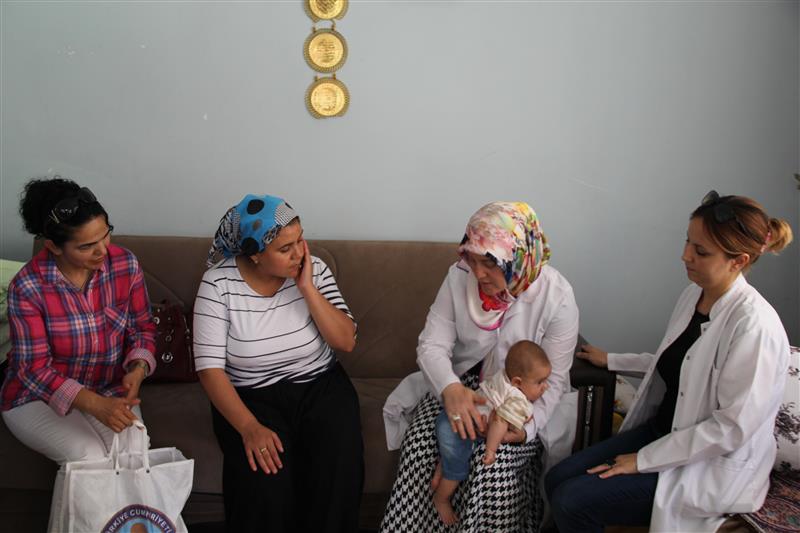 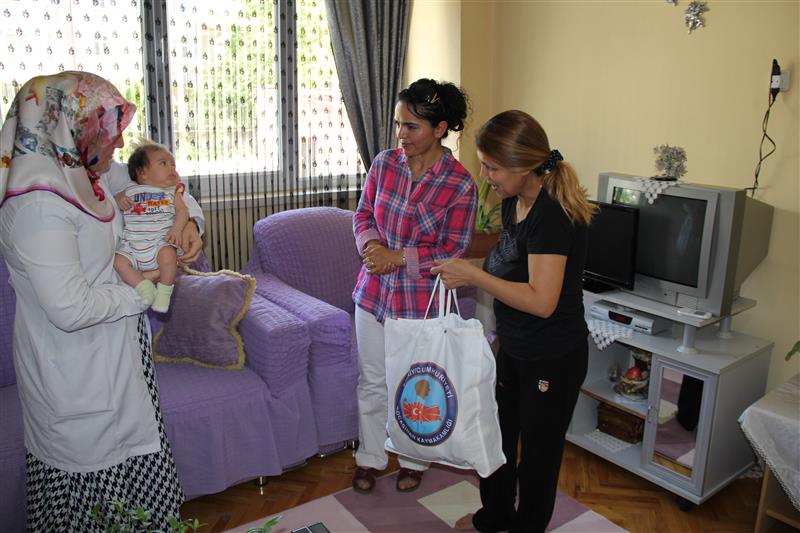 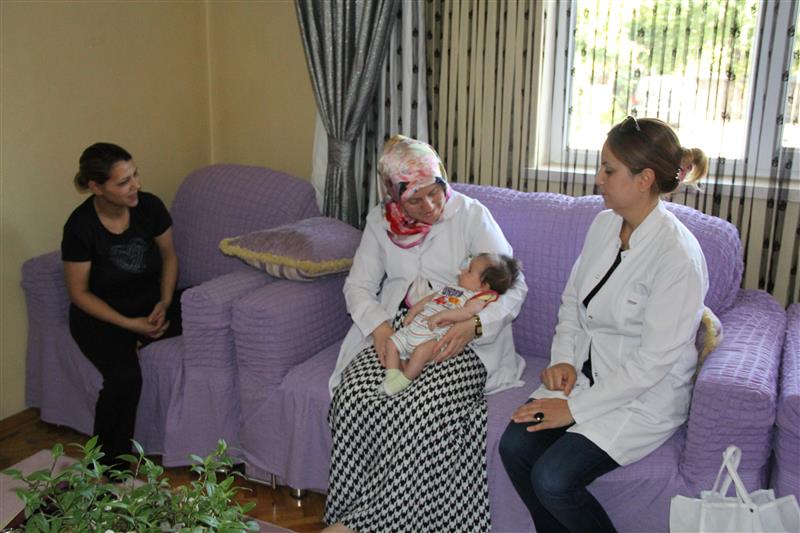 